НОД  по формированию элементарных математических представлений в подготовительной группе: «В стране математике»Цель: формирование представлений об измерении длины разными способами, развитие исследовательских способностей.Задачи: познакомить с единицами измерения длины;учить сравнивать разными способами;закрепить понятия длиннее, короче;развивать связанную речь детей;развивать мышление, умение делать выводы;воспитывать умение работать в команде.Оборудование: дорожка – штора, картинка «Королева Математики», линейка, твердый деревянный метр, сантиметр, рулетка, 4 конверта с заданиями.Раздаточный материал: карточки на каждого ребенка, условные мерки из картона, полоски картона красного и синего цвета, линейки.- Ребята,  вы  любите  путешествовать? Ответы детей.-Тогда предлагаю     отправиться   в страну Математики, согласны? Ответы детей.Там нас ждут интересные задания, но чтобы правильно выполнять их, нужно быть очень внимательным!Давайте с вами встанем  вкруг и за руки возьмемся!Мы сейчас пойдём направо, 12345,
А потом пойдём налево; 12345.
В центре круга соберёмся,
И обратно все вернёмся.
Улыбнёмся, подмигнём,
Путешествовать пойдём!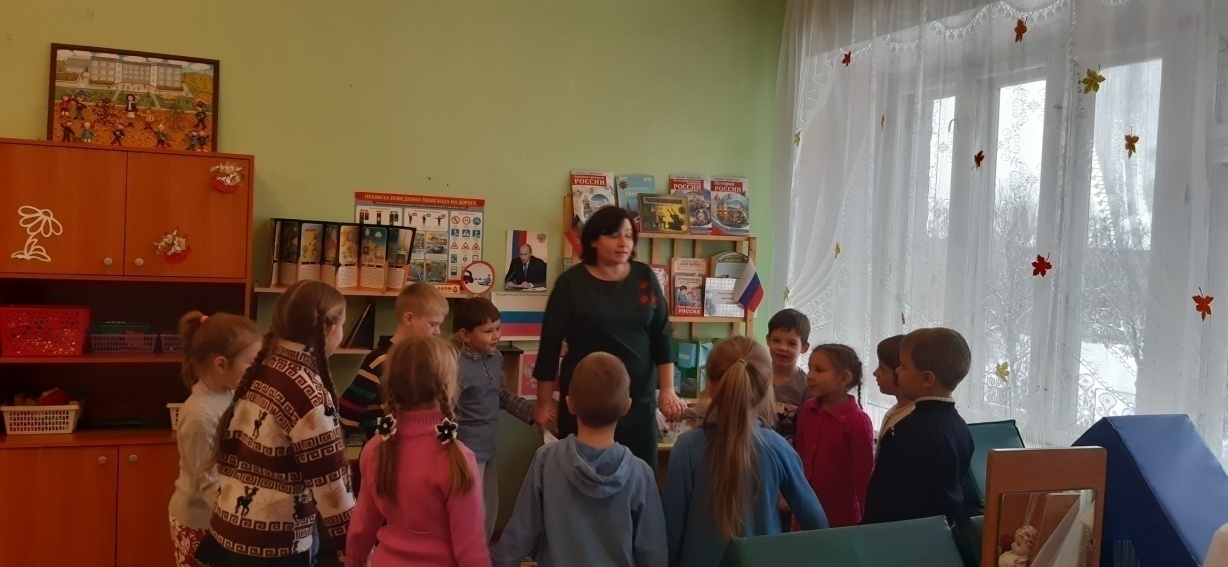 - Готовы?  Вперед!  За мной. Через тропы, острова,Через реки и моря,Испытания пройдем,В царство математики попадем.- Чтобы попасть в страну Математики  нам  нужно пройти  по дорожке, посчитав ее длину шагами. 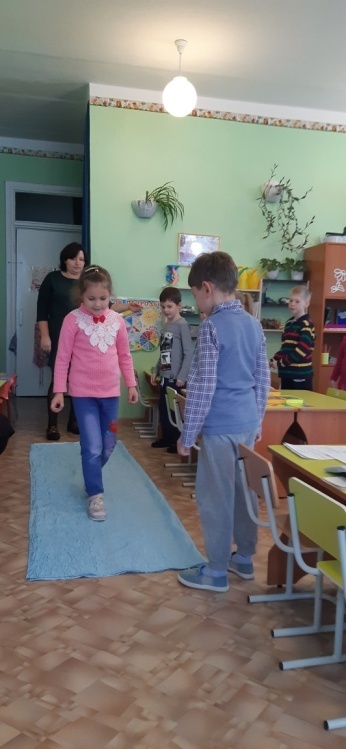 Наш  шаг – это условная мерка  для измерения дорожки.  Начинаем шагать от начала  дорожки до конца. Проходите по одному,  считайте и запоминайте свои шаги. Дети проходят по дорожке и считаю свои шаги.У меня длина дорожки … моих шагов. - Ребята, как вы думаете, почему количество шагов у нас разное? Дети размышляют.- Конечно, у нас разная длина шагов, поэтому  и количество шагов у нас тоже разное.- Идем дальше.Подходят к доске, на ней висит  картинка: «Королева Математики».- Вот мы и попали в страну Математики! Нас встречает сама Королева! Посмотрите, у нее  коробка.  Давайте посмотрим, что в нем.Карточки с дорожками к домикам и задание к ним: измерьте дорожки  к домикам условной меркой, они  лежат на ваших столах (полоска из картона)-  Ответьте, пожалуйста, какая дорожка длиннее верхняя или нижняя.- Выполняйте задание, не забывайте, условную мерку прикладываем к началу дорожки, слева направо. Работа с карточками.Раз, два, три, четыре, пять,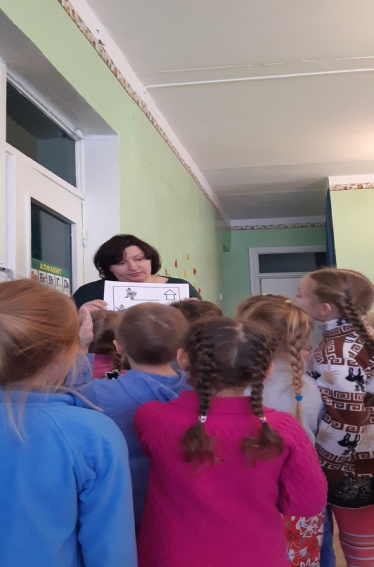 Будем весело играть.                                                                                                   Сравнивать и измерять,                                                                                                             На вопросы отвечать!- Сколько условных мерок нижняя дорожка? Сколько условных мерок верхняя дорожка? Какая дорожка длинней? Какая короче?  Молодцы, вы справились с заданием.- Слушайте следующее задание от королевы Математики: нужно  линейкой измерить  полоску красного цвета. Какую цифру мы будем прикладывать к началу полоски? Сколько сантиметров красная полоска? Поставьте над полоской цифру, чтобы  не забыть,  сколько сантиметров она.  А теперь измерим  синюю полоску и обозначим цифрой, сколько она сантиметров. - А теперь скажите, какая полоска длиннее?- В древности существовали свои мерки  измерения. Древнейшими мерами длины были локоть и сажень, пядь, шаг. Локтем являлась длина от локтя до переднего сустава среднего пальца. Сажень простая – расстояние между размахом вытянутых рук человека от большого пальца одной руки до большого пальца другой. Пядь – расстояние от конца большого пальца до конца мизинца.  А шагом мы с вами пробовали измерять дорожку, по которой пришли в страну Математики и убедились, что это были неточные измерения.  Шаги у всех были разной длинны, и количество шагов у всех нас было разное. Верно?Такими же неточными были измерения длины локтем, саженью и пядью. Они тоже у всех были разные.  А чтобы не было неразберихи, ввели общие единицы мерок, чтобы результаты измерений были точными.На подносе  лежат различные предметы (линейка и твёрдый деревянный метр, мягкий сантиметр, рулетка). Как вы думаете, для чего нужны эти предметы? Что общего вы в них видите? Ответы детей.- У них есть шкала  с делениями и цифрами.  Что можно измерить линейкой? (ответы детей)А все ли удобно мерить линейкой? Например, длину ковра?(неудобно, слишком маленькая)Для измерения очень длинных предметов используется мерка – метр (в нем 100 см). Где можно использовать метр? (ответы детей)С помощью метра можно измерить длину и высоту стола, стула, длину ковра.Как вы думаете, когда используют мягкий сантиметр? Почему в этих случаях не подходит линейка или метр? (дать детям потрогать твёрдый метр и мягкий сантиметр)С помощью сантиметра можно измерить длину по кривой - окружность головы, объем талии или дерева  (измеряем окружность головы детей).Это - рулетка. Где её используют? Видели ли вы раньше такой прибор и где?(на строительстве, при ремонтных работах, спросите ваших пап пользуются ли они рулеткой)- Но хочу вас предупредить, что детям пользоваться рулеткой опасно, так как о её металлические острые края можно сильно пораниться или поранить кого-нибудь. Рулеткой можно измерить длину всех сторон ковра и дорожку, которую мы считали шагами.Мы всё можем измерить. Главное правильно  измерять.  Всегда начинать измерения с цифры 0.-  Предлагаю  отдохнуть.В понедельник я купался,А во вторник рисовал.В среду долго умывался,А в четверг в футбол играл.В пятницу я прыгал, бегал,Очень долго танцевал,А в субботу, воскресеньеЦелый день я отдыхал.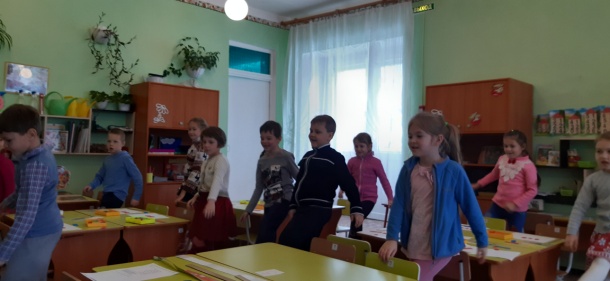 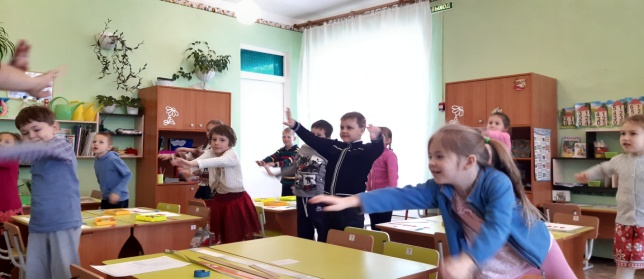 Рефлексия. Деление на команды. Задания в конвертах.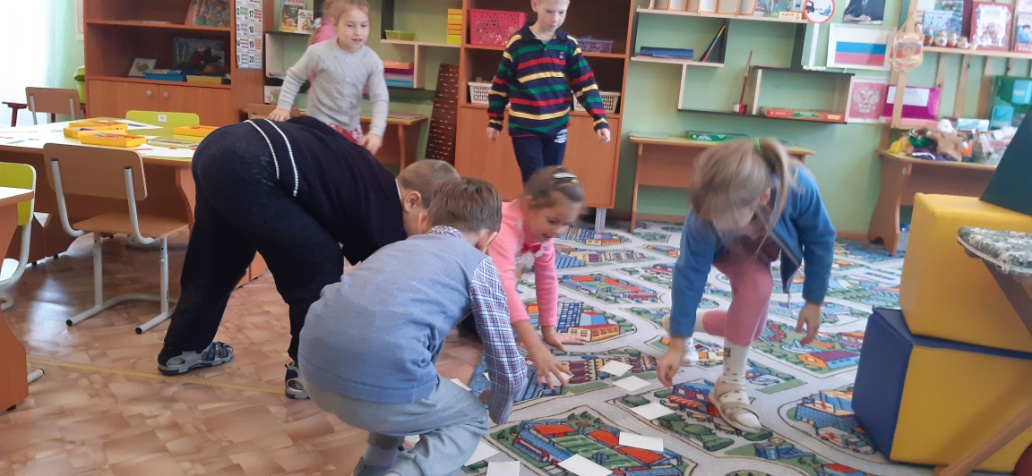 1 конверт: измерить окружность мяча.2 конверт: измерить длинную сторону листа.3 конверт: измерить окружность головы у куклы.4 конверт: измерить длину ткани.Решите,  какой инструмент вам понадобится.Работа в командах.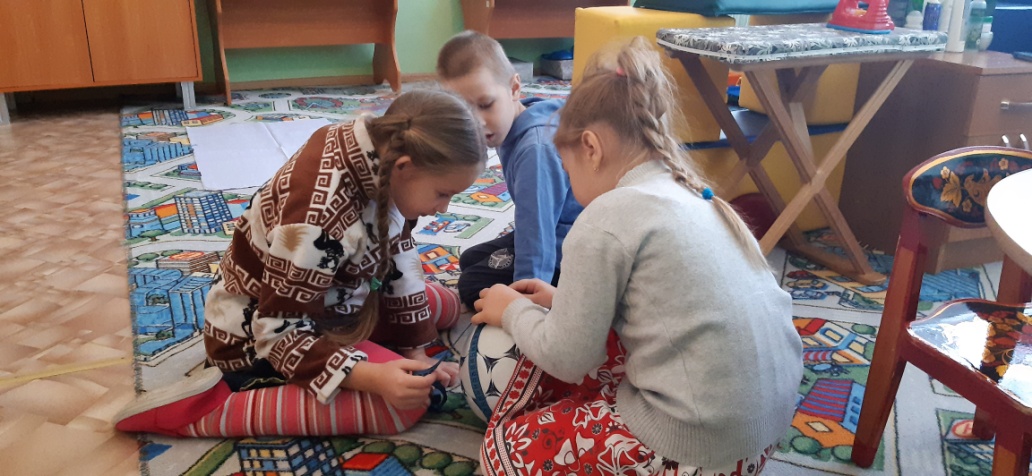 - Команды готовы рассказать, какое задание у них было и как они его выполняли.  Выбрали,  кто из команды будет отвечать? Выступление команд.- Ребята, вы отлично справились с заданиями, точно  измерили и окружность мяча, и длинную сторону листа, и  окружность головы куклы, и длину ткани. Молодцы!Вспомните, где мы с вами сегодня побывали? Что мы сегодня делали? Какие задания вам понравились?